Projet d’une nouvelle résidence à Broons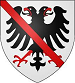 Le CCAS lance une réflexion autour des besoins de logement pour des séniors autonomes prioritairement.Nous vous consultons pour participer à ce travail de recensement des besoins.Faisons connaissance,Nom / prénom(s):…………………………………………………………………………………………Num tel: …………………………………………………Age(s):………………………………    Adresse:   ………………………………………………………………………………………………………………………1- Quelles seraient les raisons qui vous feraient quitter votre logement:Maison inadaptée		Sécurité:		Isolement:……………………………………………………………………………………………………………………………………………………………………………………………………………………………………………………………………………………………………………………………………………………………………………………2- Si votre logement est inadapté, connaissez vous les dispositifs pour l’amélioration de l’habitat? ……………………………………………………………………………………………………………………………………………………………………………………………………………………………………………………………………………………………………………………………………………………………………………………3- Pensez vous que passer des moments avec des personnes en dehors de votre cadre de vie quotidien vous serait profitable? …………………………………………………………………………………………………………………………………………………………………………………………………………………………………………………………………………………………………………………………………………………………………………………………4- Avez-vous déjà entendu parler des logements partagés?…………………………………………………………………………………………………………………………………………………………………………………………………………………………………………………………………………………………………………………………………………………………………………………………5- Trouvez-vous les logements partagés plus sécurisants?…………………………………………………………………………………………………………………………………………………………………………………………………………………………………………………………………………………………………………………………………………………………………………………………6- Dans quel cadre aimeriez-vous partager des moments de convivialité?Activité de plein air (jardinage, balade..)    		Sur le temps du repas:    Activités collectives: jeux de société, lecture      …………………………………………………………………………………………………………………………………………………………………………………………………………………………………………………………………………………………………………………………………………………………………………………………7- Vous sentiriez-vous plus à l’aise si vous participiez à ces activités de façon encadrée par des professionnels?…………………………………………………………………………………………………………………………………………………………………………………………………………………………………………………………………………………………………………………………………………………………………………………………8- Avez-vous déjà fait une démarche d’inscription dans un logement adapté?…………………………………………………………………………………………………………………………………………………………………………………………………………………………………………………………………………………………………………………………………………………………………………………………9- Taille souhaitée d’un logement?     T1  		T2…………………………………………………………………………………………………………………………………………………………………………………………………………………………………………………………………………………………………………………………………………………………………………………………10- Maison individuelle 			Immeuble11- Seriez-vous intéressé par une salle commune dédiée aux animations, aux repas partagés  ou à recevoir les familles?…………………………………………………………………………………………………………………………………………………………………………………………………………………………………………………………………………………………………………………………………………………………………………………………12- Aimeriez –vous que cette residence accueille également quelques jeunes familles pour permettre des  échanges intergénérationnels?                 Oui     		Non     …………………………………………………………………………………………………………………………………………………………………………………………………………………………………………………………………………………………………………………………………………………………………………………………13- Seriez vous intéressé par un jardin?	Oui	     Non     	Par un garage?   Oui	        Non     …………………………………………………………………………………………………………………………………………………………………………………………………………………………………………………………………………………………………………………………………………………………………………………………14 –Quel serait le montant maximum du loyer que vous pourriez accepter?…………………………………………………………………………………………………………………………………………………………………………………………………………………………………………………………………………………………………………………………………………………………………………………………15- Pourriez vous envisager de partager certaines tâches communes comme l’entretien des lieux communs pour diminuer ce loyer?…………………………………………………………………………………………………………………………………………………………………………………………………………………………………………………………………………………………………………………………………………………………………………………………16- Les animaux de compagnie devront-ils être admis?                 Oui		NonAutres demandes:…………………………………………………………………………………………………………………………………………………………………………………………………………………………………………………………………………………………………………………………………………………………………………………………Merci de déposer votre questionnaire avant le 22 avril à l’accueil du CCAS (2, rue du 19 mars) ou à la Mairie.   Vous pouvez aussi l’envoyer par mail à l’adresse   ccasbroons@wanadoo.fr